Big Joe MufferawStompin' Tom Connors 1973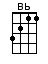 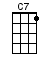 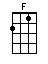 INTRO:  / 1 2 / 1 2 /CHORUS 1:[C7] Heave-hi [Bb] heave-hi-[F]hoThe [F] best man in Ottawa was [C7] Mufferaw Joe[C7] Mufferaw [F] Joe [F]CHORUS 2:[F] Big Joe Mufferaw [Bb] paddled into Mattawa[F] All the way from Ottawa in [F] just one [C7] day, hey-[C7]hey[F] On the river Ottawa the [Bb] best man we ever sawWas [F] Big Joe Mufferaw the [C7] old folks say [C7]Come and [F] listen and I'll tell you what the [C7] old folks [F] say [F]And they [F] say Big Joe had an [Bb] old pet frog[F] Bigger than a horse and he [C7] barked like a dogAnd the [F] only thing quicker than a [Bb] train upon a trackWas [F] Big Joe riding on the [C7] bull-frog's [F] backCHORUS 1:[C7] Heave-hi [Bb] heave-hi-[F]hoThe [F] best man in Ottawa was [C7] Mufferaw Joe[C7] Mufferaw [F] Joe [F]And they [F] say Big Joe used to [Bb] get real wetFrom [F] cutting down timber and [C7] working up a sweatAnd [F] everyone’ll tell you around [Bb] Carleton PlaceThe [F] Mississippi dripped off of [C7] Big Joe's [F] faceCHORUS 1:[C7] Heave-hi [Bb] heave-hi-[F]hoThe [F] best man in Ottawa was [C7] Mufferaw Joe[C7] Mufferaw [F] Joe [F]Now [F] Joe had to portage from the [Bb] Gatineau downTo [F] see a little girl he had in [C7] Kemptville townHe was [F] back and forth so many times to [Bb] see that galThe [F] path he wore became the [C7] Rideau [F] CanalCHORUS 1:[C7] Heave-hi [Bb] heave-hi-[F]hoThe [F] best man in Ottawa was [C7] Mufferaw Joe[C7] Mufferaw [F] Joe [F]CHORUS 2:[F] Big Joe Mufferaw [Bb] paddled into Mattawa[F] All the way from Ottawa in [F] just one [C7] day, hey-[C7]hey[F] On the river Ottawa the [Bb] best man we ever sawWas [F] Big Joe Mufferaw the [C7] old folks say [C7]Come and [F] listen and I'll tell you what the [C7] old folks [F] say [F]And they [F] say Big Joe put out a [Bb] forest fireHalf-[F]way between Renfrew and [C7] old ArnpriorHe was [F] fifty miles away down a-[Bb]round Smith FallsBut he [F] drowneded out the fire with [C7] five spit-[F]ballsCHORUS 1:[C7] Heave-hi [Bb] heave-hi-[F]hoThe [F] best man in Ottawa was [C7] Mufferaw Joe[C7] Mufferaw [F] Joe [F]Well he [F] jumped into the Calabogie [Bb] Lake real fastAnd he [F] swam both ways to catch a [C7] cross-eyed-bassBut he [F] threw it on the ground and said “I [Bb] can't eat that”So he [F] covered it over with [C7] Mount Saint [F] PatCHORUS 1:[C7] Heave-hi [Bb] heave-hi-[F]hoThe [F] best man in Ottawa was [C7] Mufferaw Joe[C7] Mufferaw [F] Joe [F]And they [F] say Big Joe drank a [Bb] bucket of ginAnd he [F] beat the livin’ tar out of [C7] twenty-nine menAnd [F] high on the ceilin’ of the [Bb] Pembroke PubThere’s [F] twenty-nine boot marks and they’re [C7] signed with [F] loveCHORUS 1:[C7] Heave-hi [Bb] heave-hi-[F]hoThe [F] best man in Ottawa was [C7] Mufferaw Joe[C7] Mufferaw [F] Joe [F]CHORUS 2:[F] Big Joe Mufferaw [Bb] paddled into Mattawa[F] All the way from Ottawa in [F] just one [C7] day, hey-[C7]hey[F] On the river Ottawa the [Bb] best man we ever sawWas [F] Big Joe Mufferaw the [C7] old folks say [C7]Come and [F] listen and I'll tell you what the [C7] old folks [F] say [F]CHORUS 1:They say [C7] Heave-hi [Bb] heave-hi-[F]hoThe [F] best man in Ottawa was [C7] Mufferaw Joe[C7] Mufferaw [F] Joe [F][F] Big Joe Mufferaw, Big Joe Mufferaw, Big Joe Mufferaw [F]www.bytownukulele.ca